For Immediate Release
Media Contacts:
Frank Bisciotti
AmericanMuscle.com
(610) 240-4694
Frank.Bisciotti@Turn5.comTop Five Mods for Your 2009-2014 Challenger | Hot Lap
Adam Picks the Top 5 Mods for your ’09-’14 ChallengerMedia Kit: https://www.dropbox.com/sh/se9oykvfllgpztd/AAChtCuvkyfqsZjwwNyI60K9a?dl=0 PAOLI, Pa. (May 16th, 2019) – Whenever you get the itch to modify a stock vehicle, selecting the first five modifications can either be the easiest decision or the hardest one you will ever make. AmericanMuscle’s Adam Maqboul recently produced this video, selecting his favorite top five mods for 2009-2014 Dodge Challengers, putting them to good use! From performance enhancements to Challenger lighting, Adam covers all the bases to personalize your Challenger into a one-of-a-kind machine.Watch it here: www.americanmuscle.com/hotlap-may2019-challenger.html Featured parts: Injen Evolution Cold Air Intake w/ Dry Filter, Corsa Xtreme Cat-Back Exhaust w/ Polished Rectangular Tips, SR Performance Lowering Springs, SEC10 Throttle Response Controller, & Oracle Chrome OE Style Headlights w/ ColorSHIFT LED Halos________________________________________________________________________________________________________________________________About AmericanMuscleStarting out in 2003, AmericanMuscle quickly rose to be one of the leading aftermarket Mustang parts providers in the business. With the addition of Challenger in 2018, AmericanMuscle provides the most sought-after parts, accessories, and fast shipping. Located just outside of Philadelphia, AmericanMuscle is dedicated to offering the Mustang and Challenger communities with the highest level of customer service. Please visit http://www.AmericanMuscle.com for more information. #  #  #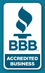 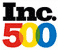 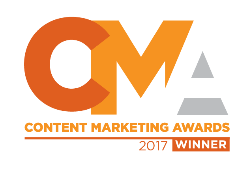 